CONSEJERÍA DE EDUCACIÓN, CULTURA Y DEPORTE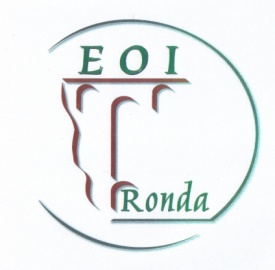 Escuela Oficial de Idiomas de RondaDECLARACIÓN RESPONSABLE(Alumnado con discapacidad)D./Dª   natural de provincia de , de  años de edad, con D.N.I  , y domicilio a efectos de notificaciones en de Código Postal , tfno. fijo: , tfno. móvil  y correo electrónico: DECLARA: Que teniendo reconocida una discapacidad auditiva, visual o de movilidad, le sea tenida en cuenta a la hora de la organización de las pruebas. (1)Que es alumno/a en el curso  del Nivel  del idioma  .Que dicha discapacidad la justifica con la siguiente documentación actualizada:                                                            En , a de de 20                                                             Fdo.: Según el Artículo 12. “Pruebas para personas con discapacidad” de la ORDEN de 12 de diciembre de 2011, por la que se regula la elaboración y la organización de las pruebas terminales específicas de certificación en las enseñanzas de idiomas de régimen especial, “los alumnos y alumnas que necesiten adaptaciones o condiciones especiales para realizar las pruebas deberán justificarlo en el momento de la matriculación, mediante certificación oficial del grado y tipo de minusvalía”.